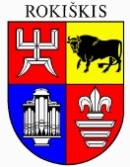 ROKIŠKIO RAJONO SAVIVALDYBĖS TARYBASPRENDIMASDĖL ROKIŠKIO RAJONO SAVIVALDYBĖS TARYBOS 2020 M. SAUSIO 31 D. SPRENDIMO NR. TS-23 „DĖL ROKIŠKIO RAJONO SAVIVALDYBĖS  BIUDŽETINIŲ ĮSTAIGŲ VADOVŲ DARBO APMOKĖJIMO SISTEMOS PATVIRTINIMO“ DALINIO PAKEITIMO2021 m. vasario 26 d. Nr. TS-RokiškisVadovaudamasi Lietuvos Respublikos vietos savivaldos įstatymo 16 straipsnio 4 dalimi, 18 straipsnio 1 dalimi ir Lietuvos Respublikos valstybės ir savivaldybių įstaigų darbuotojų darbo apmokėjimo ir komisijų narių atlygio įstatymo 5 straipsnio 2 dalimi, Rokiškio rajono savivaldybės taryba nusprendžia:Pakeisti Rokiškio rajono savivaldybės tarybos 2020 m. sausio 31 d. sprendimu Nr. TS-23  „Dėl Rokiškio rajono savivaldybės biudžetinių įstaigų vadovų darbo apmokėjimo sistemos patvirtinimo“ patvirtintos Rokiškio rajono savivaldybės biudžetinių įstaigų vadovų darbo apmokėjimo sistemos priedą ir jį išdėstyti taip:,,ROKIŠKIO RAJONO SAVIVALDYBĖS BIUDŽETINIŲ ĮSTAIGŲ VADOVŲ PAREIGINĖS ALGOS PASTOVIOSIOS DALIES KOEFICIENTAI	Sprendimas per vieną mėnesį gali būti skundžiamas Regionų apygardos administraciniam teismui, skundą (prašymą) paduodant bet kuriuose šio teismo rūmuose, Lietuvos Respublikos administracinių bylų teisenos įstatymo nustatyta tvarka.Savivaldybės meras 	          Ramūnas GodeliauskasDaiva JasiūnienėRokiškio rajono savivaldybės tarybaiSPRENDIMO PROJEKTO „DĖL ROKIŠKIO RAJONO SAVIVALDYBĖS TARYBOS 2020 M. SAUSIO 31 D. SPRENDIMO NR. TS-23 „DĖL ROKIŠKIO RAJONO SAVIVALDYBĖS  BIUDŽETINIŲ ĮSTAIGŲ VADOVŲ DARBO APMOKĖJIMO SISTEMOS PATVIRTINIMO“ DALINIO PAKEITIMO“ AIŠKINAMASIS RAŠTASParengto sprendimo projekto tikslai ir uždaviniai. Lietuvos Respublikos valstybės ir savivaldybių įstaigų darbuotojų darbo apmokėjimo ir komisijų narių atlygio už darbą įstatymas nustato savininko teises ir pareigas įgyvendinančios institucijos pareigą jos reguliavimo sričiai priskirtų biudžetinių įstaigų vadovų darbo apmokėjimo sistemos kūrimui, įgyvendinimui ir savalaikiam atnaujinimui. Nuo 2021 m. sausio 1 d. keitėsi Lietuvos Respublikos valstybės ir savivaldybių įstaigų darbuotojų darbo apmokėjimo ir komisijų narių atlygio už darbą įstatymas, todėl būtina atnaujinti šiuo metu galiojančią biudžetinių įstaigų vadovų darbo apmokėjimo sistemos priedą.Šiuo metu esantis teisinis reglamentavimas. Lietuvos Respublikos valstybės ir savivaldybių įstaigų darbuotojų darbo apmokėjimo ir komisijų narių atlygio už darbą įstatymas. Sprendimo projekto esmė. Atnaujinti biudžetinių įstaigų vadovų darbo apmokėjimo sistemos priede nustatyti darbo užmokesčio pastoviosios dalies koeficientai. Galimos pasekmės, priėmus siūlomą tarybos sprendimo projektą:teigiamos – teisės aktų, reglamentuojančių biudžetinių įstaigų vadovų darbo apmokėjimą, įgyvendinimas;neigiamos – nenumatyta. Kokia sprendimo nauda Rokiškio rajono gyventojams.Biudžetinių įstaigų vadovų darbo užmokesčio sandaros samprata, viešumas ir skaidrumas.Finansavimo šaltiniai ir lėšų poreikis.Patvirtinus sprendimo projektą, esminių pokyčių suplanuotam biudžetui nebus.Suderinamumas su Lietuvos Respublikos galiojančiais teisės norminiais aktais.Projektas neprieštarauja galiojantiems teisės aktams.Antikorupcinis vertinimas.Teisės akte nenumatoma reguliuoti visuomeninių santykių, susijusių su LR korupcijos prevencijos įstatymo 8 straipsnio 1 dalyje numatytais veiksniais, todėl teisės aktas nevertintinas antikorupciniu požiūriu. Tai reiškia, kad šis sprendimo projektas yra aiškiai suprantamas ir nesudaro galimybės korupcijos rizikos tikimybei pasireikšti.Teisės ir personalo skyriaus vyriausioji specialistė				               Daiva JasiūnienėĮSTAIGOS GRUPĖPASTOVIOSIOS DALIES NUSTATYMO KRITERIJAIPASTOVIOSIOS DALIES KOEFICIENTAI (PAREIGINĖS ALGOS BAZINIAIS DYDŽIAIS), KAI PAREIGYBĖS LYGIS A“II GRUPĖ(nuo 51 iki 200 pareigybių)Vadovaujamo darbo patirtis iki 5 metų6,8–13,7 “II GRUPĖ(nuo 51 iki 200 pareigybių)Vadovaujamo darbo patirtis nuo daugiau kaip 5 iki 10 metų6,9–13,9“II GRUPĖ(nuo 51 iki 200 pareigybių)Vadovaujamo darbo patirtis daugiau kaip 10 metų7–14,1“III GRUPĖ(iki 50 pareigybių)Vadovaujamo darbo patirtis iki 5 metų6,5–13,3“III GRUPĖ(iki 50 pareigybių)Vadovaujamo darbo patirtis nuo daugiau kaip 5 iki 10 metų6,6–13,5“III GRUPĖ(iki 50 pareigybių)Vadovaujamo darbo patirtis daugiau kaip 10 metų6,7–13,7“